§2-707.  Survivorship with respect to future interests under terms of trust; substitute takers1.  Definitions.  As used in this section, unless the context otherwise indicates, the following terms have the following meanings.A.  "Alternative future interest" means an expressly created future interest that can take effect in possession or enjoyment instead of another future interest on the happening of one or more events, including survival of an event or failure to survive an event, whether the event is expressed in condition-precedent, condition-subsequent or any other form.  A residuary clause in a will does not create an alternative future interest with respect to a future interest created in a nonresiduary devise in the will, whether or not the will specifically provides that lapsed or failed devises are to pass under the residuary clause.  [PL 2017, c. 402, Pt. A, §2 (NEW); PL 2019, c. 417, Pt. B, §14 (AFF).]B.  "Beneficiary" means the beneficiary of a future interest and includes a class member if the future interest is in the form of a class gift.  [PL 2017, c. 402, Pt. A, §2 (NEW); PL 2019, c. 417, Pt. B, §14 (AFF).]C.  "Class member" includes an individual who fails to survive the distribution date but who would have taken under a future interest in the form of a class gift had the individual survived the distribution date.  [PL 2017, c. 402, Pt. A, §2 (NEW); PL 2019, c. 417, Pt. B, §14 (AFF).]D.  "Distribution date," with respect to a future interest, means the time when the future interest is to take effect in possession or enjoyment.  The distribution date need not occur at the beginning or end of a calendar day, but can occur at a time during the course of a day.  [PL 2017, c. 402, Pt. A, §2 (NEW); PL 2019, c. 417, Pt. B, §14 (AFF).]E.  "Future interest" includes an alternative future interest and a future interest in the form of a class gift.  [PL 2017, c. 402, Pt. A, §2 (NEW); PL 2019, c. 417, Pt. B, §14 (AFF).]F.  "Future interest under the terms of a trust" means a future interest that was created by a transfer creating a trust or to an existing trust or by an exercise of a power of appointment to an existing trust, directing the continuance of an existing trust, designating a beneficiary of an existing trust or creating a trust.  [PL 2017, c. 402, Pt. A, §2 (NEW); PL 2019, c. 417, Pt. B, §14 (AFF).]G.  "Surviving beneficiaries" or "surviving descendants" means beneficiaries or descendants, respectively, who neither predeceased the distribution date nor are deemed to have predeceased the distribution date under section 2‑702.  [PL 2017, c. 402, Pt. A, §2 (NEW); PL 2019, c. 417, Pt. B, §14 (AFF).][PL 2017, c. 402, Pt. A, §2 (NEW); PL 2019, c. 417, Pt. B, §14 (AFF).]2.  Survivorship required; substitute gift.  A future interest under the terms of a trust is contingent on the beneficiary's surviving the distribution date.  If a beneficiary of a future interest under the terms of a trust fails to survive the distribution date, the following apply.A.  Except as provided in paragraph D, if the future interest is not in the form of a class gift and the deceased beneficiary leaves surviving descendants, a substitute gift is created in the beneficiary's surviving descendants.  The surviving descendants take per capita at each generation the property to which the beneficiary would have been entitled had the beneficiary survived the distribution date.  [PL 2017, c. 402, Pt. A, §2 (NEW); PL 2019, c. 417, Pt. B, §14 (AFF).]B.  Except as provided in paragraph D, if the future interest is in the form of a class gift, other than a future interest to "issue," "descendants," "heirs of the body," "heirs," "next of kin," "relatives" or "family," or a class described by language of similar import, a substitute gift is created in the surviving descendants of any deceased beneficiary.  The property to which the beneficiaries would have been entitled had all of them survived the distribution date passes to the surviving beneficiaries and the surviving descendants of the deceased beneficiaries.  Each surviving beneficiary takes the share to which that beneficiary would have been entitled had the deceased beneficiaries survived the distribution date.  Each deceased beneficiary's surviving descendants who are substituted for the deceased beneficiary take per capita at each generation the share to which the deceased beneficiary would have been entitled had the deceased beneficiary survived the distribution date.  For the purposes of this paragraph, "deceased beneficiary" means a class member who failed to survive the distribution date and left one or more surviving descendants.  [PL 2017, c. 402, Pt. A, §2 (NEW); PL 2019, c. 417, Pt. B, §14 (AFF).]C.  For the purposes of section 2‑701, words of survivorship attached to a future interest are, in the absence of additional evidence, a sufficient indication of an intent contrary to the application of this section.  As used in this paragraph, "words of survivorship" includes words of survivorship that relate to the distribution date or to an earlier or an unspecified time, whether those words of survivorship are expressed in condition-precedent, condition-subsequent or any other form.  [PL 2017, c. 402, Pt. A, §2 (NEW); PL 2019, c. 417, Pt. B, §14 (AFF).]D.  If the governing instrument creates an alternative future interest with respect to a future interest for which a substitute gift is created under paragraph A or B, the substitute gift is superseded by the alternative future interest if:(1)  The alternative future interest is in the form of a class gift and one or more members of the class is entitled to take in possession or enjoyment; or(2)  The alternative future interest is not in the form of a class gift and the expressly designated beneficiary of the alternative future interest is entitled to take in possession or enjoyment.  [PL 2017, c. 402, Pt. A, §2 (NEW); PL 2019, c. 417, Pt. B, §14 (AFF).]"Descendants," in the phrase "surviving descendants," used in reference to a deceased beneficiary or class member in paragraphs A and B, means the descendants of a deceased beneficiary or class member who would take under a class gift created in the trust.[PL 2017, c. 402, Pt. A, §2 (NEW); PL 2019, c. 417, Pt. B, §14 (AFF).]3.  More than one substitute gift; which one takes effect.  If, under subsection 2, substitute gifts are created and not superseded with respect to more than one future interest and the future interests are alternative future interests, one to the other, the property passes under the primary substitute gift, except that if there is a younger-generation future interest, the property passes under the younger-generation substitute gift and not under the primary substitute gift.As used in this subsection, unless the context otherwise indicates, the following terms have the following meanings.A.  "Primary future interest" means the future interest that would have taken effect had all the deceased beneficiaries of the alternative future interests who left surviving descendants survived the distribution date.  [PL 2017, c. 402, Pt. A, §2 (NEW); PL 2019, c. 417, Pt. B, §14 (AFF).]B.  "Primary substitute gift" means the substitute gift created with respect to the primary future interest.  [PL 2017, c. 402, Pt. A, §2 (NEW); PL 2019, c. 417, Pt. B, §14 (AFF).]C.  "Younger-generation future interest" means a future interest that:(1)  Is to a descendant of a beneficiary of the primary future interest;(2)  Is an alternative future interest with respect to the primary future interest;(3)  Is a future interest for which a substitute gift is created; and(4)  Would have taken effect had all the deceased beneficiaries who left surviving descendants survived the distribution date except the deceased beneficiary or beneficiaries of the primary future interest.  [PL 2017, c. 402, Pt. A, §2 (NEW); PL 2019, c. 417, Pt. B, §14 (AFF).]D.  "Younger-generation substitute gift" means the substitute gift created with respect to the younger-generation future interest.  [PL 2017, c. 402, Pt. A, §2 (NEW); PL 2019, c. 417, Pt. B, §14 (AFF).][PL 2017, c. 402, Pt. A, §2 (NEW); PL 2019, c. 417, Pt. B, §14 (AFF).]4.  If no other taker, property passes under residuary clause or to transferor's heirs.  Except as provided in subsection 5, if, after the application of subsections 2 and 3, there is no surviving taker, the property passes in the following order.A.  If the trust was created in a nonresiduary devise in the transferor's will or in a codicil to the transferor's will, the property passes under the residuary clause in the transferor's will. For purposes of this section, the residuary clause is treated as creating a future interest under the terms of a trust; and  [PL 2017, c. 402, Pt. A, §2 (NEW); PL 2019, c. 417, Pt. B, §14 (AFF).]B.  If a taker is not produced by the application of paragraph A, the property passes to the transferor's heirs under section 2‑711.  [PL 2017, c. 402, Pt. A, §2 (NEW); PL 2019, c. 417, Pt. B, §14 (AFF).]For purposes of this subsection, "transferor" means the donor if the power was a nongeneral power and means the donee if the power was a general power.[PL 2017, c. 402, Pt. A, §2 (NEW); PL 2019, c. 417, Pt. B, §14 (AFF).]5.  No other taker and future interest created by exercise of power of appointment.  If, after the application of subsections 2 and 3, there is no surviving taker and if the future interest was created by the exercise of a power of appointment:A.  The property passes under the donor's gift-in-default clause, if any.  The donor's gift-in-default clause is treated as creating a future interest under the terms of a trust; and  [PL 2017, c. 402, Pt. A, §2 (NEW); PL 2019, c. 417, Pt. B, §14 (AFF).]B.  If no taker is produced by the application of paragraph A, the property passes as provided in subsection 4.  [PL 2017, c. 402, Pt. A, §2 (NEW); PL 2019, c. 417, Pt. B, §14 (AFF).][PL 2017, c. 402, Pt. A, §2 (NEW); PL 2019, c. 417, Pt. B, §14 (AFF).]SECTION HISTORYPL 2017, c. 402, Pt. A, §2 (NEW). PL 2017, c. 402, Pt. F, §1 (AFF). PL 2019, c. 417, Pt. B, §14 (AFF). The State of Maine claims a copyright in its codified statutes. If you intend to republish this material, we require that you include the following disclaimer in your publication:All copyrights and other rights to statutory text are reserved by the State of Maine. The text included in this publication reflects changes made through the First Regular and First Special Session of the 131st Maine Legislature and is current through November 1. 2023
                    . The text is subject to change without notice. It is a version that has not been officially certified by the Secretary of State. Refer to the Maine Revised Statutes Annotated and supplements for certified text.
                The Office of the Revisor of Statutes also requests that you send us one copy of any statutory publication you may produce. Our goal is not to restrict publishing activity, but to keep track of who is publishing what, to identify any needless duplication and to preserve the State's copyright rights.PLEASE NOTE: The Revisor's Office cannot perform research for or provide legal advice or interpretation of Maine law to the public. If you need legal assistance, please contact a qualified attorney.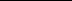 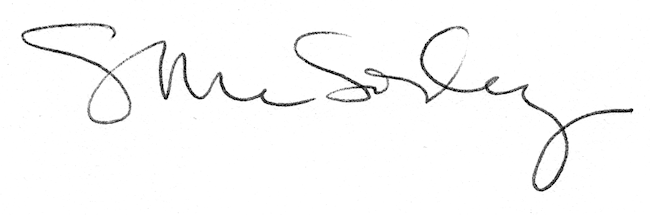 